Politička organizacija građana „Naša stranka“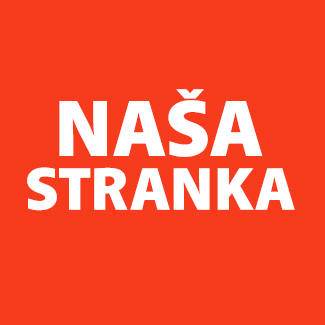 Općinski odbor Novo SarajevoAdresa: Zmaja od Bosne 55Telefon: 033 492 399E-mail: novosarajevo@nasastranka.baBosna i HercegovinaFederacija Bosne i HercegovineKanton SarajevoOpćina Novo SarajevoOpćinsko vijeće Novo Sarajevon/r predsjedavajući, Robert PlešePREDMET: VIJEĆNIČKA INICIJATIVAZA: 		Nadležna služba Poštovani_e,Na osnovu člana 22. Poslovnika Općinskog vijeća Novo Sarajevo kojim se propisuje pravo vijećnika da podnosi inicijative, koje se odnose na rad Općinskog načelnika i službi za upravu u izvršavanju zakona, drugih propisa i općih akata Općinskog vijeća, kao i na rad institucija koje imaju javna ovlaštenja, upućujem vijećničku inicijativu za: Poboljšati sistem odvodnje padavinskih voda sa javnih površina (ulica, trotoara, svih javnih površina).O B R A Z L O Ž E NJ E:Svjedoci smo da kada padne kiša sa većom količinom vode, naše javne površine se u velikom dijelu pretvaraju u „jezera“ i „rijeke“. Takve situacije onemogućavaju normalan prolaz kroz našu Opštinu, čak i automobilima, a pješacima posebno. Molim vas da uputite urgentan zahtjev nadležnoj instituciji zaduženoj za odvode da se pristupi poboljšanju sistema odvoda, odnosno, ustanovi koji je razlog i šta je problem sa tim sistemom jer evidentno ne funkcioniše ispravno, te da se otklone nedostaci koji uzrokuju spriječen odvod padavinskih voda.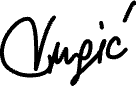 ______________Elvedina VugićKlub vijećnika_ca Naše strankeSarajevo, 29.07.2021.